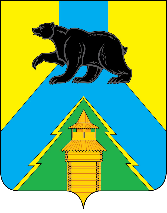 Российская ФедерацияИркутская областьУсть-Удинский районМЭРПОСТАНОВЛЕНИЕот  29 декабря  2022 г. № 589п. Усть-УдаОб утверждении Порядка расходования остатка средств, поступивших от экологических платежей, включая  поступления сверх объемов, учтенных при утверждении общего объема доходов бюджета районного муниципального образования «Усть-Удинский район»В соответствии со статьей 16.6, 75.1 и 78.2 Федерального закона от 10 января 2002 года №7-ФЗ «Об охране окружающей среды», руководствуясь ст.ст. 22, 45 Устава районного муниципального образования «Усть-Удинский район», ПОСТАНОВЛЯЮ:Утвердить Порядок расходования остатка средств, поступивших от экологических платежей, включая поступления сверх объемов, учтенных при утверждении общего объема доходов бюджета районного муниципального образования «Усть-Удинский район».Управлению делами администрации Усть-Удинского района (Толмачевой О.С.) опубликовать настоящее постановление в установленном порядке.Настоящее постановление вступает в силу с момента официального опубликования.Контроль над исполнением  настоящего постановления возложить на первого заместителя мэра Усть-Удинского района (А.А.Менга).Мэр Усть-Удинского района                                                                                С.Н.Чемезов                        Утверждено постановлением мэра Усть-Удинского районаот «29» декабря 2022 г. № 589   Порядокрасходования остатка средств, поступивших от экологических платежей, включая поступления сверх объемов, учтенных при утверждении общего объема доходов бюджета районного муниципального образования «Усть-Удинский район»
Общие положения1. Настоящий Порядок устанавливает последовательность действий при расходовании остатка средств, поступивших от экологических платежей, включая поспупления сверх объемов, учтенных при утверждении общего объема доходов бюджета районного муниципального образования «Усть-Удинский район».   2. Под экологическими платежами понимаются средства, поступающие в бюджет районного муниципального образования «Усть-Удинский район» от:- платы за негативное воздействие на окружающую среду;- суммы штрафов, установленных Кодексом Российской Федерации об административных правонарушениях за административные правонарушения в области охраны окружающей среды и природопользования, а также суммы административных штрафов, установленных законами субъектов Российской Федерации за административные правонарушения в области окружающей среды и природопользования;- средства от платежей по искам о возмещении вреда, причиненного окружающей среде, в том числе водным объектам, вследствии нарушений обязательных требований, а также от платежей, уплаченных при добровольном возмещении указанного вреда, причиненного окружающей среде, в том числе водным объектам, вследствие нарушений обязательных требований.3. Экологические платежи зачисленные в бюджет районного муниципального образования «Усть-Удинский район», направляется на выявление и оценку объектов накопленного вреда окружающей среде и (или) организацию работ по ликвидации накопленного вреда окружающей среде в случае наличия на территории районного муниципального образования «Усть-Удинский район» объектов накопленного вреда окружающей среде, а в случае их отсутствия - на иные мероприятия по предотвращению и (или) снижению негативного воздействия хозяйственной и иной деятельности на окружающую среду, сохранению и восстановлению природной среды, рациональному использованию и воспроизводству природных ресурсов, обеспечению экологической безопасности.4. Экологические платежи носят целевой характер и не могут быть использованы на цели, не предусмотренные настоящим Порядком.5. Средства экологических платежей поступившие сверх объемов, учтенных при утверждении общего объема доходов бюджета районного муниципального образования «Усть-Удинский район», включаются в общий объем доходов бюджета при уточнении доходов бюджета районного муниципального образования «Усть-Удинский район».6. Остатки средств экологических платежей, не использованные по состоянию на 1 января очередного финансового года переносятся на очередной финансовый год и расходуются на цели предусмотренные настоящим Порядком.Начальник финансового управления администрации Усть-Удинского района                                                         Л.М.Милентьева